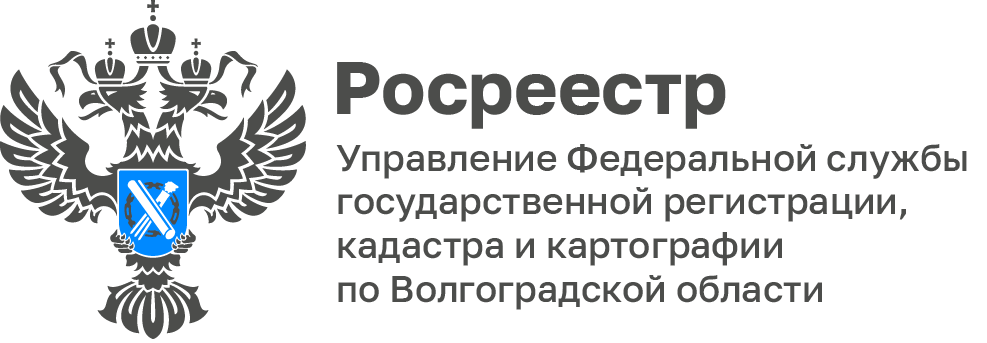 Управлением Росреестра по Волгоградской области проведен марафон консультаций в офисах МФЦВ рамках отмечаемого в 2023 году 15-летия Росреестра, а также в целях повышения правовой грамотности граждан и доступности услуг Росреестра Управлением Росреестра по Волгоградской области проведен 15-часовой «марафон» консультаций в офисах многофункциональных центров предоставления государственных и муниципальных услуг Волгоградской области (МФЦ), осуществляющих прием документов для оказания государственных услуг Росреестра.В ходе проведения «марафона» консультаций в офисах МФЦ специалистами Росреестра оказана правовая помощь 141 гражданину по вопросам, касающимся осуществления государственного кадастрового учета и государственной регистрации прав на недвижимое имущество. Государственные регистраторы прав Управления оказали консультацию в отношении объектов недвижимого имущества, в частности о размерах государственной пошлины, взимаемой за осуществление учетно-регистрационных действий; о перечнях документов, необходимых для осуществления учетно-регистрационных действий; о необходимости нотариального удостоверения сделок по отчуждению объектов недвижимого имущества; о необходимости предоставления межевого/ технического плана. Заместитель руководителя Татьяна Кривова отмечает, что консультирование граждан в МФЦ позволяет сделать услуги Росреестра качественнее и доступнее для граждан.